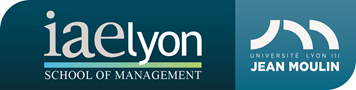 APPLICATION FILEAcademic Year 2018 / 2019Diplôme d’Université Doctorate in Business Administration (DBA)Continuing EducationTitle :   Mrs. (or Ms) 	 Mr.Birth name : ________________________________________________________________Legal name (if different) : _____________________________________________________First name (s) : ______________________________________________________________Date of birth (DD/MM/YYYY) : ______________________Nationality : ____________________________________Home address : _______________________________________________________________________________________Postal code : ___________________        City : _____________________________________________________________Country : ______________________________________Telephone number : _____________________________ Mobile phone number : ___________________________________Email address : _______________________________________________________________________________________Higher Education(including the course  in which you are currently registered  – degree in progress – from the most  to the least recent education)*indicate if completed or not completed or in progress(You should attach the photocopies of your degrees and transcripts)In parallel with this program, did you apply in other institutions ? 	 Yes	 NoIf so, please specify, in order of preference : Documents to be attachedThe research project (5 to 10 pages)A resumeA copy of your identity card or passportA copy of Degree & Professional CertificatesA copy of your Employment CertificatesThe information collected in this file by IAE Lyon is handled by computer processing in order to manage your application and your curriculum and to produce statistics. For work-study programs, the CFA Forma Sup is the recipient of the necessary information for the fulfillment of its missions. In compliance with the Data Protection and Freedom of Information Law, you have a right to access, correct or oppose the use of your personal data. To exercise this right, you may contact University Jean Moulin Lyon3: cil@univ-lyon3.frI declare on my word of honour that the information provided in this file is trueand that I have not been subject to disciplinary actions or exclusion.On __/___/______						STUDENT’S SIGNATUREAcademic yearsExact title of the degreeInstitution and CityResult*///	////InstitutionProgram12345Necessary information for your university registrationSocial security number (key included) for the French residents: Place of birth (postal code and town) : Are you married ? :  yes           noDo you have children ? :  yes           no          If yes, how many ? : What is your profession ? : Have you been registered in a French university after 1995 ? :  yes           noIf yes, can you precise :your INE number (it is made of 11 characters and you can find it on your grades report) : the name of the French university where you made your first registration :the year of your first university registration : If you have the French Baccalaureat, could you precise : year of graduation :stream :department :distinction :If you have a foreign baccalaureat, could you precise the year of graduation :